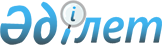 2024-2026 жылдарға арналған Қосшы қаласының бюджеті туралыАқмола облысы Қосшы қаласы мәслихатының 2023 жылғы 26 желтоқсандағы № 78/17-8 шешімі.
      Қазақстан Республикасының "Қазақстан Республикасындағы жергiлiктi мемлекеттiк басқару және өзiн-өзi басқару туралы" Қазақстан Республикасының Заңының 6-бабы 1-тармағының 1) тармақшасына, Бюджет кодексiнiң 9-бабының 2-тармағына сәйкес, Қосшы қаласының мәслихаты ШЕШІМ ҚАБЫЛДАДЫ:
      1. 2024–2026 жылдарға арналған қалалық бюджеті тиісінше 1, 2, 3, 4 және 5-қосымшаларға сәйкес, оның ішінде 2024 жылға келесі көлемдерде бекітілсін:
      1) кірістер – 13 267 547,0 мың теңге, соның ішінде:
      салықтық түсімдер – 1 830 040,0 мың теңге;
      салықтық емес түсімдер – 63 723,0 мың теңге;
      негізгі капиталды сатудан түсетін түсімдер – 81 489,0 мың теңге;
      трансферттер түсімі – 11 292 295,0 мың теңге;
      2) шығындар – 13 275 053,2 мың теңге;
      3) таза бюджеттік кредиттеу – 7 384,0 мың теңге, соның ішінде:
      бюджеттік кредиттер – 7 384,0 мың теңге;
      бюджеттік кредиттерді өтеу – 0,0 мың теңге;
      4) қаржы активтерімен операциялар бойынша сальдо – 0,0 мың теңге, соның ішінде:
      қаржы активтерін сатып алу – 0,0 мың теңге;
      5) бюджет тапшылығы (профициті) – - 14 890,2 мың теңге;
      6) бюджет тапшылығын қаржыландыру (профицитін пайдалану) – 14 890,2 мың теңге.
      Ескерту. 1-тармақ жаңа редакцияда - Ақмола облысы Қосшы қаласы мәслихатының 28.02.2024 № 106/23-8 (01.01.2024 бастап қолданысқа енгізіледі) шешімімен


      2. Қазақстан Республикасы Бюджет кодексінің 52-бабының 1-тармағына сәйкес кірістерді бөлу нормативтері келесі мөлшерінде белгіленді:
      1) ірі кәсіпкерлік субъектілерінен және мұнай секторы ұйымдарынан түсетін түсімдерді қоспағанда заңды тұлғалардан алынатын корпоративтік табыс салығы бойынша облыстық бюджетке 50%, Қосшы қаласының бюджетіне 50%;
      2) облыстық бюджетке төлем көзінен ұсталатын табыстан жеке табыс салығы бойынша – 100%;
      3) Қосшы қаласының бюджетіне әлеуметтік салық бойынша – 100%.
      3. Қалалық бюджет түсімдер құрамында облыстық бюджеттен 98 048,0 мың теңге сомасында субвенция қарастырылғаны ескерілсін.
      4. Қалалық бюджет шығындарында 50 956,0 мың теңге сомасында кент, ауылдық округ бюджетіне бюджеттік субвенциялар қарастырылғаны ескерілсін, соның ішінде:
      Тайтөбе ауылына 50 956,0 мың теңге сомасында.
      5. 2024 жылға 39 736,0 мың теңге сомасында қаланың жергілікті атқарушы органның резерві бекітілсін.
      6. 2024 жылға арналған қалалық бюджет шығындарында 1 142,0 мың теңге сомасында облыстық бюджеттерінен кредиттер бойынша сыйақыларды төлеу ескерілсін, оның ішінде:
      1 142,0 мың теңге сомасында ішкі қарыздар есебінен несиелік тұрғын үй құрылысына.
      7. Осы шешім 2024 жылдың 1 қаңтарынан бастап қолданысқа енгізіледі. 2024 жылға арналған қалалық бюджет туралы
      Ескерту. 1-қосымша жаңа редакцияда - Ақмола облысы Қосшы қаласы мәслихатының 28.02.2024 № 106/23-8 (01.01.2024 бастап қолданысқа енгізіледі) шешімімен 2025 жылға арналған қалалық бюджет туралы 2026 жылға арналған қалалық бюджет туралы 2024 жылға арналған Қосшы қаласының бюджетiне республикалық бюджеттеy нысаналы трансферттер 12024 жылға арналған Қосшы қаласының бюджетiне облыстық бюджеттен нысаналы трансферттер және бюджеттік кредиттер
					© 2012. Қазақстан Республикасы Әділет министрлігінің «Қазақстан Республикасының Заңнама және құқықтық ақпарат институты» ШЖҚ РМК
				
      Қосшы қаласы мәслихатының төрағасы 

Ә.Қуатбеков
Қосшы қаласы мәслихатының
2023 жылғы 26 желтоқсандағы
№ 78/17-8 шешіміне
1 қосымша
Санаты
Санаты
Санаты
Санаты
Сома,
мың теңге
Сыныбы
Сыныбы
Сыныбы
Сома,
мың теңге
Кіші сыныбы
Кіші сыныбы
Сома,
мың теңге
Атауы
1
2
3
4
5
I. Кірістер
13 267 547,0
1
Салықтық түсімдер
1 830 040,0
01
Табыс салығы
661 632,0
1
Корпоративтік табыс салығы
290 788,0
2
Жеке табыс салығы
370 844,0
03
Әлеуметтiк салық
673 539,0
1
Әлеуметтік салық
673 539,0
04
Меншiкке салынатын салықтар
384 971,0
1
Мүлiкке салынатын салықтар
207 172,0
3
Жер салығы
88 069,0
4
Көлiк құралдарына салынатын салық
89 595,0
5
Бірыңғай жер салығы 
135,0
05
Тауарларға, жұмыстарға және көрсетілетін қызметтерге салынатын iшкi салықтар
34 818,0
2
Акциздер
3 153,0
3
Табиғи және басқа да ресурстарды пайдаланғаны үшiн түсетiн түсiмдер
3 492,0
4
Кәсiпкерлiк және кәсiби қызметтi жүргiзгенi үшiн алынатын алымдар
28 173,0
07
Басқа да салықтар
18,0
1
Басқа да салықтар
18,0
08
Заңдық маңызы бар әрекеттерді жасағаны және (немесе) оған уәкілеттігі бар мемлекеттік органдар немесе лауазымды адамдар құжаттар бергені үшін алынатын міндетті төлемдер
75 062,0
1
Мемлекеттік баж
75 062,0
2
Салықтық емес түсiмдер
63 723,0
01
Мемлекеттік меншіктен түсетін кірістер
2 477,0
5
Мемлекет меншігіндегі мүлікті жалға беруден түсетін кірістер
2 475,0
9
Мемлекет меншігінен түсетін басқа да кірістер 
2,0
03
Мемлекеттік бюджеттен қаржыландырылатын мемлекеттік мекемелер ұйымдастыратын мемлекеттік сатып алуды өткізуден түсетін ақша түсімдері 
175,0
1
Мемлекеттік бюджеттен қаржыландырылатын мемлекеттік мекемелер ұйымдастыратын мемлекеттік сатып алуды өткізуден түсетін ақша түсімдері 
175,0
04
Мемлекеттік бюджеттен қаржыландырылатын, сондай-ақ Қазақстан Республикасы Ұлттық Банкінің бюджетінен (шығыстар сметасынан) ұсталатын және қаржыландырылатын мемлекеттік мекемелер салатын айыппұлдар, өсімпұлдар, санкциялар, өндіріп алулар
38 610,0
1
Мұнай секторы ұйымдарынан, Жәбірленушілерге өтемақы қорына, Білім беру инфрақұрылымын қолдау қорына және Арнаулы мемлекеттік қорға түсетін түсімдерді қоспағанда, мемлекеттік бюджеттен қаржыландырылатын, сондай-ақ Қазақстан Республикасы Ұлттық Банкінің бюджетінен (шығыстар сметасынан) ұсталатын және қаржыландырылатын мемлекеттік мекемелер салатын айыппұлдар, өсімпұлдар, санкциялар, өндіріп алулар
38 610,0
06
Басқа да салықтық емес түсiмдер
22 461,0
1
Басқа да салықтық емес түсiмдер
22 461,0
3
Негізгі капиталды сатудан түсетін түсімдер
81 489,0
01
Мемлекеттік мекемелерге бекітілген мемлекеттік мүлікті сату
2 071,0
1
Мемлекеттік мекемелерге бекітілген мемлекеттік мүлікті сату
2 071,0
03
Жердi және материалдық емес активтердi сату
79 418,0
1
Жерді сату
78 804,0
2
Материалдық емес активтерді сату
614,0
4
Трансферттердің түсімдері
11 292 295,0
02
Мемлекеттiк басқарудың жоғары тұрған органдарынан түсетiн трансферттер
11 292 295,0
2
Облыстық бюджеттен түсетiн трансферттер
11 292 295,0
Функционалдық топ
Функционалдық топ
Функционалдық топ
Функционалдық топ
Сома,
мың теңге
Бюджеттік бағдарламалардың әкімшісі
Бюджеттік бағдарламалардың әкімшісі
Бюджеттік бағдарламалардың әкімшісі
Сома,
мың теңге
Бағдарлама
Бағдарлама
Сома,
мың теңге
Атауы
Сома,
мың теңге
1
2
3
4
5
II. Шығындар
13 275 053,2
01
Жалпы сипаттағы мемлекеттiк қызметтер
539 965,0
112
Аудан (облыстық маңызы бар қала) мәслихатының аппараты
55 175,0
001
Аудан (облыстық маңызы бар қала) мәслихатының қызметін қамтамасыз ету жөніндегі қызметтер
52 453,0
005
Мәслихаттар депутаттары қызметінің тиімділігін арттыру
2 722,0
122
Аудан (облыстық маңызы бар қала) әкімінің аппараты
293 787,0
001
Аудан (облыстық маңызы бар қала) әкімінің қызметін қамтамасыз ету жөніндегі қызметтер
293 787,0
459
Ауданның (облыстық маңызы бар қаланың) экономика және қаржы бөлімі
3 700,0
003
Салық салу мақсатында мүлікті бағалауды жүргізу
3 200,0
010
Жекешелендіру, коммуналдық меншікті басқару, жекешелендіруден кейінгі қызмет және осыған байланысты дауларды реттеу
500,0
454
Ауданның (облыстық маңызы бар қаланың) кәсіпкерлік және ауыл шаруашылығы бөлімі
25 893,0
001
Жергілікті деңгейде кәсіпкерлікті және ауыл шаруашылығын дамыту саласындағы мемлекеттік саясатты іске асыру жөніндегі қызметтер
25 893,0
459
Ауданның (облыстық маңызы бар қаланың) экономика және қаржы бөлімі
53 847,0
001
Ауданның (облыстық маңызы бар қаланың) экономикалық саясаттын қалыптастыру мен дамыту, мемлекеттік жоспарлау, бюджеттік атқару және коммуналдық меншігін басқару саласындағы мемлекеттік саясатты іске асыру жөніндегі қызметтер
53 847,0
467
Ауданның (облыстық маңызы бар қаланың) құрылыс бөлімі
60 000,0
040
Мемлекеттік органдардың объектілерін дамыту
60 000,0
486
Ауданның (облыстық маңызы бар қаланың) жер қатынастары, сәулет және қала құрылысы бөлімі
47 563,0
001
Жергілікті деңгейде жер қатынастары, сәулет және қала құрылысын реттеу саласындағы мемлекеттік саясатты іске асыру жөніндегі қызметтер
47 563,0
02
Қорғаныс
71 984,0
122
Аудан (облыстық маңызы бар қала) әкімінің аппараты
71 984,0
005
Жалпыға бірдей әскери міндетті атқару шеңберіндегі іс-шаралар
26 743,0
006
Аудан (облыстық маңызы бар қала) ауқымындағы төтенше жағдайлардың алдын алу және оларды жою
20 201,0
007
Аудандық (қалалық) ауқымдағы дала өрттерінің, сондай-ақ мемлекеттік өртке қарсы қызмет органдары құрылмаған елдi мекендерде өрттердің алдын алу және оларды сөндіру жөніндегі іс-шаралар
25 040,0
03
Қоғамдық тәртіп, қауіпсіздік, құқықтық, сот, қылмыстық-атқару қызметі
638 000,0
485
Ауданның (облыстық маңызы бар қаланың) жолаушылар көлігі және автомобиль жолдары бөлімі
638 000,0
021
Елдi мекендерде жол қозғалысы қауiпсiздiгін қамтамасыз ету
638 000,0
06
Әлеуметтiк көмек және әлеуметтiк қамсыздандыру
304 261,0
451
Ауданның (облыстық маңызы бар қаланың) жұмыспен қамту және әлеуметтік бағдарламалар бөлімі
172 457,0
005
Мемлекеттік атаулы әлеуметтік көмек
79 238,0
004
Ауылдық жерлерде тұратын денсаулық сақтау, білім беру, әлеуметтік қамтамасыз ету, мәдениет, спорт және ветеринар мамандарына отын сатып алуға Қазақстан Республикасының заңнамасына сәйкес әлеуметтік көмек көрсету
3 987,0
007
Жергілікті өкілетті органдардың шешімі бойынша мұқтаж азаматтардың жекелеген топтарына әлеуметтік көмек
27 527,0
010
Үйден тәрбиеленіп оқытылатын мүгедектігі бар балаларды материалдық қамтамасыз ету
698,0
014
Мұқтаж азаматтарға үйде әлеуметтiк көмек көрсету
2 620,0
017
Мүгедектігі бар адамды абилитациялаудың және оңалтудың жеке бағдарламасына сәйкес мұқтаж мүгедектігі бар адамдарды протездік-ортопедиялық көмекпен, сурдотехникалық және тифлотехникалық құралдармен, мiндеттi гигиеналық құралдармен, арнаулы жүріп-тұру құралдарымен қамтамасыз ету, сондай-ақ санаторий-курорттық емдеу,жеке көмекшінің және ымдау тілі маманының қызметтерімен қамтамасыз ету
38 100,0
027
Халықты әлеуметтік қоргау жөніндегі іс-шараларды іске асыру
20 287,0
485
Ауданның (облыстық маңызы бар қаланың) жолаушылар көлігі және автомобиль жолдары бөлімі
5 600,0
068
Жергілікті өкілдік органдардың шешімі бойынша қалалық қоғамдық көлікте (таксиден басқа) жеңілдікпен, тегін жол жүру түрінде азаматтардың жекелеген санаттарын әлеуметтік қолдау
5 600,0
451
Ауданның (облыстық маңызы бар қаланың) жұмыспен қамту және әлеуметтік бағдарламалар бөлімі
126 204,0
001
Жергілікті деңгейде халық үшін әлеуметтік бағдарламаларды жұмыспен қамтуды қамтамасыз етуді іске асыру саласындағы мемлекеттік саясатты іске асыру жөніндегі қызметтер
51 886,0
050
Қазақстан Республикасында мүгедектігі бар адамдардың құқықтарын қамтамасыз етуге және өмір сүру сапасын жақсарту
52 546,0
054
Үкіметтік емес ұйымдарда мемлекеттік әлеуметтік тапсырысты орналастыру
21 772,0
07
Тұрғын үй-коммуналдық шаруашылық
4 041 051,9
467
Ауданның (облыстық маңызы бар қаланың) құрылыс бөлімі
270 162,0
003
Коммуналдық тұрғын үй қорының тұрғын үйін жобалау және (немесе) салу, реконструкциялау
8 694,0
004
Инженерлік-коммуникациялық инфрақұрылымды жобалау, дамыту және (немесе) жайластыру
1,0
098
Коммуналдық тұрғын үй қорынан тұрғын үй сатып алу
261 467,0
487
Ауданның (облыстық маңызы бар қаланың) тұрғын үй-коммуналдық шаруашылық және тұрғын үй инспекциясы бөлімі
143 640,0
001
Тұрғын үй-коммуналдық шаруашылық және тұрғын үй қоры саласында жергілікті деңгейде мемлекеттік саясатты іске асыру бойынша қызметтер
45 790,0
032
Ведомстволық бағынысты мемлекеттік мекемелер мен ұйымдардың күрделі шығыстары
97 850,0
467
Ауданның (облыстық маңызы бар қаланың) құрылыс бөлімі
302 967,0
005
Коммуналдық шаруашылығын дамыту
209 150,0
058
Ауылдық елді мекендердегі сумен жабдықтау және су бұру жүйесін дамыту
93 817,0
487
Ауданның (облыстық маңызы бар қаланың) тұрғын үй-коммуналдық шаруашылық және тұрғын үй инспекциясы бөлімі
3 324 282,9
016
Сумен жабдықтау және су бұру жүйесінің жұмыс істеуі
125 409,0
026
Ауданның (облыстық маңызы бар қаланың) коммуналдық меншігіндегі жылу жүйелерін қолдануды ұйымдастыру
126 411,0
028
Коммуналдық шаруашылықты дамыту
1,0
029
Сумен жабдықтау және су бұру жүйелерін дамыту
2 373 817,0
017
Елдi мекендердiң санитариясын қамтамасыз ету
7 000,0
025
Елдi мекендердегі көшелердi жарықтандыру
520 967,9
030
Елді мекендерді абаттандыру және когалдандыру
170 677,0
08
Мәдениет, спорт, туризм және ақпараттық кеңістiк
579 386,0
467
Ауданның (облыстық маңызы бар қаланың) құрылыс бөлімі
1,0
011
Мәдениет объектілерін дамыту
1,0
819
Ауданның (облыстық маңызы бар қаланың) ішкі саясат, мәдениет, тілдерді дамыту және спорт бөлімі
110 066,0
009
Мәдени-демалыс жұмысын қолдау
110 066,0
467
Ауданның (облыстық маңызы бар қаланың) құрылыс бөлімі
306 413,0
008
Cпорт объектілерін дамыту
306 413,0
819
Ауданның (облыстық маңызы бар қаланың) ішкі саясат, мәдениет, тілдерді дамыту және спорт бөлімі
162 906,0
015
Әртүрлi спорт түрлерi бойынша аудан (облыстық маңызы бар қала) құрама командаларының мүшелерiн дайындау және олардың облыстық спорт жарыстарына қатысуы
5 497,0
005
Мемлекеттік ақпараттық саясат жүргізу жөніндегі қызметтер
27 000,0
007
Аудандық (қалалық) кiтапханалардың жұмыс iстеуi
19 045,0
008
Мемлекеттiк тiлдi және Қазақстан халқының басқа да тiлдерін дамыту
17 896,0
001
Ақпаратты, мемлекеттілікті нығайту және азаматтардың әлеуметтік сенімділігін қалыптастыру саласында жергілікті деңгейде мемлекеттік саясатты іске асыру жөніндегі қызметтер
63 679,0
004
Жастар саясаты саласында іс-шараларды іске асыру
29 789,0
09
Отын-энергетика кешенi және жер қойнауын пайдалану
301 947,0
467
Ауданның (облыстық маңызы бар қаланың) құрылыс бөлімі
241 947,0
009
Жылу-энергетикалық жүйені дамыту
241 946,0
036
Газ тасымалдау жүйесін дамыту
1,0
487
Ауданның (облыстық маңызы бар қаланың) тұрғын үй-коммуналдық шаруашылық және тұрғын үй инспекциясы бөлімі
60 000,0
009
Жылу-энергетикалық жүйені дамыту
60 000,0
10
Ауыл, су, орман, балық шаруашылығы, ерекше қорғалатын табиғи аумақтар, қоршаған ортаны және жануарлар дүниесін қорғау, жер қатынастары
3 692,0
459
Ауданның (облыстық маңызы бар қаланың) экономика және қаржы бөлімі
3 692,0
099
Мамандарға әлеуметтік қолдау көрсету жөніндегі шараларды іске асыру
3 692,0
11
Өнеркәсіп, сәулет, қала құрылысы және құрылыс қызметі
30 891,0
467
Ауданның (облыстық маңызы бар қаланың) құрылыс бөлімі
30 891,0
001
Жергілікті деңгейде құрылыс саласындағы мемлекеттік саясатты іске асыру жөніндегі қызметтер
30 891,0
12
Көлiк және коммуникация
6 244 912,0
485
Ауданның (облыстық маңызы бар қаланың) жолаушылар көлігі және автомобиль жолдары бөлімі
6 244 912,0
022
Көлік инфрақұрылымын дамыту
6,0
023
Автомобиль жолдарының жұмыс істеуін қамтамасыз ету
2 079 962,0
025
Көлік инфрақұрылымының басым жобаларын іске асыру
4 091 148,0
001
Жергілікті деңгейде жолаушылар көлігі және автомобиль жолдары саласындағы мемлекеттік саясатты іске асыру жөніндегі қызметтер
28 543,0
037
Әлеуметтік маңызы бар қалалық (ауылдық), қала маңындағы және ауданішілік қатынастар бойынша жолаушылар тасымалдарын субсидиялау
45 253,0
13
Басқалар
215 707,0
459
Ауданның (облыстық маңызы бар қаланың) экономика және қаржы бөлімі
39 736,0
012
Ауданның (облыстық маңызы бар қаланың) жергілікті атқарушы органының резерві
39 736,0
485
Ауданның (облыстық маңызы бар қаланың) жолаушылар көлігі және автомобиль жолдары бөлімі
175 971,0
071
Қалалардың шетіндегі әлеуметтік және инженерлік инфрақұрылымды дамыту
175 971,0
14
Борышқа қызмет көрсету
1 142,0
459
Ауданның (облыстық маңызы бар қаланың) экономика және қаржы бөлімі
1 142,0
021
Жергілікті атқарушы органдардың облыстық бюджеттен қарыздар бойынша сыйақылар мен өзге де төлемдерді төлеу бойынша борышына қызмет көрсету
1 142,0
15
Трансферттер
302 114,3
459
Ауданның (облыстық маңызы бар қаланың) экономика және қаржы бөлімі
302 114,3
006
Пайдаланылмаған (толық пайдаланылмаған) нысаналы трансферттерді қайтару
21 583,1
024
Заңнаманы өзгертуге байланысты жоғары тұрған бюджеттің шығындарын өтеуге төменгі тұрған бюджеттен ағымдағы нысаналы трансферттер
229 575,0
038
Субвенциялар
50 956,0
054
Қазақстан Республикасының Ұлттық қорынан берілетін нысаналы трансферт есебінен республикалық бюджеттен бөлінген пайдаланылмаған (түгел пайдаланылмаған) нысаналы трансферттердің сомасын қайтару
0,2
III. Таза бюджеттік кредит беру
7 384,0
Бюджеттік кредиттер
7 384,0
V. Бюджет тапшылығы (профициті) 
-14 890,2
VI. Бюджет тапшылығын қаржыландыру (профицитін пайдалану) 
14 890,2
Қарыздар түсімі
7 384,0Қосшы қаласы мәслихатының
2023 жылғы 26 желтоқсандағы
№ 78/17-8 шешіміне
2 қосымша
Санаты
Санаты
Санаты
Санаты
Сома,
мың теңге
Сыныбы
Сыныбы
Сыныбы
Сома,
мың теңге
Кіші сыныбы
Кіші сыныбы
Сома,
мың теңге
Атауы
Сома,
мың теңге
1
2
3
4
5
I. Кірістер
2 143 201,0
1
Салықтық түсімдер
1 952 762,0
01
Табыс салығы
658 000,0
1
Корпоративтік табыс салығы
362 000,0
2
Жеке табыс салығы
296 000,0
03
Әлеуметтiк салық
718 000,0
1
Әлеуметтік салық
718 000,0
04
Меншiкке салынатын салықтар
475 002,0
1
Мүлiкке салынатын салықтар
306 000,0
3
Жер салығы
72 500,0
4
Көлiк құралдарына салынатын салық
96 500,0
5
Бірыңғай жер салығы
2,0
05
Тауарларға, жұмыстарға және қызметтерге салынатын iшкi салықтар
35 600,0
2
Акциздер
3 100,0
3
Табиғи және басқа да ресурстарды пайдаланғаны үшiн түсетiн түсiмдер
3 000,0
4
Кәсiпкерлiк және кәсiби қызметтi жүргiзгенi үшiн алынатын алымдар
29 500,0
07
Басқа салықтар
160,0
1
Басқа салық түсімдері
160,0
08
Заңдық маңызы бар әрекеттерді жасағаны және (немесе) оған уәкілеттігі бар мемлекеттік органдар немесе лауазымды адамдар құжаттар бергені үшін алынатын міндетті төлемдер
66 000,0
1
Мемлекеттік баж
66 000,0
2
Салықтық емес түсiмдер
9 740,0
06
Басқа да салықтық емес түсiмдер
9 740,0
1
Жергіліктік бюджетке түсетін салықтық емес басқа да түсімдер
9 740,0
3
Негізгі капиталды сатудан түсетін түсімдер
39 300,0
01
Мемлекеттік мекемелерге бекітілген мемлекеттік мүлікті сату
38 100,0
1
Мемлекеттік мекемелерге бекітілген мемлекеттік мүлікті сату
38 100,0
03
Жердi және материалдық емес активтердi сату
1 200,0
2
Материалдық емес активтерді сату
1 200,0
4
Трансферттердің түсімдері
 141 399,0
02
Мемлекеттiк басқарудың жоғары тұрған органдарынан түсетiн трансферттер
 141 399,0
2
Облыстық бюджеттен түсетiн трансферттер
141 399,0
Функционалдық топ
Функционалдық топ
Функционалдық топ
Функционалдық топ
Сома,
мың теңге
Бюджеттік бағдарламалардың әкімшісі
Бюджеттік бағдарламалардың әкімшісі
Бюджеттік бағдарламалардың әкімшісі
Сома,
мың теңге
Бағдарлама
Бағдарлама
Сома,
мың теңге
Атауы
Сома,
мың теңге
1
2
3
4
5
II. Шығындар
2 143 201,0
01
Жалпы сипаттағы мемлекеттiк қызметтер
 530 263,0
112
Аудан (облыстық маңызы бар қала) мәслихатының аппараты
64 713,0
001
Аудан (облыстық маңызы бар қала) мәслихатының қызметін қамтамасыз ету жөніндегі қызметтер
56 822,0
003
Мемлекеттік органның күрделі шығыстары
4 504,0
005
Мәслихат депутаттары қызметінің тиімділігін арттыру
3 387,0
122
Аудан (облыстық маңызы бар қала) әкімінің аппараты
319 181,0
001
Аудан (облыстық маңызы бар қала) әкімінің қызметін қамтамасыз ету жөніндегі қызметтер
260 331,0
003
Мемлекеттік органның күрделі шығыстары
21 400,0
009
Ведомстволық бағыныстағы мемлекеттік мекемелер мен ұйымдардың күрделі шығыстары
37 450,0
459
Ауданның (облыстық маңызы бар қаланың) экономика және қаржы бөлімі
3 745,0
003
Салық салу мақсатында мүлікті бағалауды жүргізу
3 210,0
010
Жекешелендіру, коммуналдық меншікті басқару, жекешелендіруден кейінгі қызмет және осыған байланысты дауларды реттеу
535,0
454
Ауданның (облыстық маңызы бар қаланың) кәсіпкерлік және ауыл шаруашылығы бөлімі
30 602,0
001
Жергілікті деңгейде кәсіпкерлікті және ауыл шаруашылығын дамыту саласындағы мемлекеттік саясатты іске асыру жөніндегі қызметтер
30 602,0
459
Ауданның (облыстық маңызы бар қаланың) экономика және қаржы бөлімі
58 526,0
001
Ауданның (облыстық маңызы бар қаланың) экономикалық саясаттын қалыптастыру мен дамыту, мемлекеттік жоспарлау, бюджеттік атқару және коммуналдық меншігін басқару саласындағы мемлекеттік саясатты іске асыру жөніндегі қызметтер
58 526,0
486
Ауданның (облыстық маңызы бар қаланың) жер қатынастары, сәулет және қала құрылысы бөлімі
53 496,0
001
Жергілікті деңгейде жер қатынастары, сәулет және қала құрылысын реттеу саласындағы мемлекеттік саясатты іске асыру жөніндегі қызметтер
50 821,0
003
Мемлекеттік органның күрделі шығыстары
2 675,0
02
Қорғаныс
50 127,0
122
Аудан (облыстық маңызы бар қала) әкімінің аппараты
50 127,0
005
Жалпыға бірдей әскери міндетті атқару шеңберіндегі іс-шаралар
16 422,0
006
Аудан (облыстық маңызы бар қала) ауқымындағы төтенше жағдайлардың алдын алу және оларды жою
14 445,0
007
Аудандық (қалалық) ауқымдағы дала өрттерінің, сондай-ақ мемлекеттік өртке қарсы қызмет органдары құрылмаған елдi мекендерде өрттердің алдын алу және оларды сөндіру жөніндегі іс-шаралар
19 260,0
03
Қоғамдық тәртіп, қауіпсіздік, құқықтық, сот, қылмыстық-атқару қызметі
64 200,0
485
Ауданның (облыстық маңызы бар қаланың) жолаушылар көлігі және автомобиль жолдары бөлімі
64 200,0
021
Елдi мекендерде жол қозғалысы қауiпсiздiгін қамтамасыз ету
64 200,0
06
Әлеуметтiк көмек және әлеуметтiк қамсыздандыру
130 427,0
451
Ауданның (облыстық маңызы бар қаланың) жұмыспен қамту және әлеуметтік бағдарламалар бөлімі
130 427,0
005
Мемлекеттік атаулы әлеуметтік көмек
11 738,0
007
Жергілікті өкілетті органдардың шешімі бойынша мұқтаж азаматтардың жекелеген топтарына әлеуметтік көмек
27 585,0
010
Үйден тәрбиеленіп оқытылатын мүгедектігі бар балаларды материалдық қамтамасыз ету
411,0
014
Мұқтаж азаматтарға үйде әлеуметтiк көмек көрсету
2 485,0
001
Жергілікті деңгейде халық үшін әлеуметтік бағдарламаларды жұмыспен қамтуды қамтамасыз етуді іске асыру саласындағы мемлекеттік саясатты іске асыру жөніндегі қызметтер
62 124,0
021
Мемлекеттік органның күрделі шығыстары
86,0
050
Қазақстан Республикасында мүгедектігі бар адамдардың құқықтарын қамтамасыз етуге және өмір сүру сапасын жақсарту
25 998,0
07
Тұрғын үй-коммуналдық шаруашылық
315 119,0
487
Ауданның (облыстық маңызы бар қаланың) тұрғын үй-коммуналдық шаруашылық және тұрғын үй инспекциясы бөлімі
43 636,0
001
Тұрғын үй-коммуналдық шаруашылық және тұрғын үй қоры саласында жергілікті деңгейде мемлекеттік саясатты іске асыру бойынша қызметтер
43 636,0
017
Елді мекемендердің санитариясын қамтамасын
10 700,0
025
Елдi мекендердегі көшелердi жарықтандыру
240 453,0
030
Елді мекендерді абаттандыру және көгалдандыру
20 330,0
08
Мәдениет, спорт, туризм және ақпараттық кеңістiк
384 819,0
819
Ауданның (облыстық маңызы бар қаланың) ішкі саясат, мәдениет, тілдерді дамыту және спорт бөлімі
384 819,0
009
Мәдени-демалыс жұмысын қолдау
111 252,0
014
Аудандық (облыстық маңызы бар қала) деңгейде спорттық жарыстар өткізу
12 043,0
015
Әртүрлі спорт түрлері бойынша аудан (облыстық маңызы бар қала) құрама командаларының мүшелерін дайындау және олардың облыстық спорт жарыстарына қатысуы
27 935,0
005
Мемлекеттік ақпараттық саясат жүргізу жөніндегі қызметтер
35 109,0
007
Аудандық (қалалық) кiтапханалардың жұмыс iстеуi
27 691,0
008
Мемлекеттiк тiлдi және Қазақстан халқының басқа да тiлдерін дамыту
24 007,0
001
Ішкі саясат, мәдениет, тілдерді дамыту және спорт саласындағы жергілікті деңгейде мемлекеттік саясатты іске асыру жөніндегі қызметтер
99 795,0
003
Мемлекеттік органның күрделі шығыстары
5 029,0
004
Жастар саясаты саласында іс-шараларды іске асыру
41 958,0
11
Өнеркәсіп, сәулет, қала құрылысы және құрылыс қызметі
50 120,0
467
Ауданның (облыстық маңызы бар қаланың) құрылыс бөлімі
50 120,0
001
Жергілікті деңгейде құрылыс саласындағы мемлекеттік саясатты іске асыру жөніндегі қызметтер
50 120,0
12
Көлiк және коммуникация
281 566,0
485
Ауданның (облыстық маңызы бар қаланың) жолаушылар көлігі және автомобиль жолдары бөлімі
281 566,0
023
Автомобиль жолдарының жұмыс істеуін қамтамасыз ету
246 684,0
001
Жергілікті деңгейде жолаушылар көлігі және автомобиль жолдары саласындағы мемлекеттік саясатты іске асыру жөніндегі қызметтер
34 882,0
13
Басқалар
40 036,0
459
Ауданның (облыстық маңызы бар қаланың) экономика және қаржы бөлімі
40 036,0
012
Ауданның (облыстық маңызы бар қаланың) жергілікті атқарушы органының резерві
40 036,0
14
Борышқа қызмет көрсету
892,0
459
Ауданның (облыстық маңызы бар қаланың) экономика және қаржы бөлімі
892,0
021
Жергілікті атқарушы органдардың облыстық бюджеттен қарыздар бойынша сыйақылар мен өзге де төлемдерді төлеу бойынша борышына қызмет көрсету
892,0
15
Трансферттер
295 632,0
459
Ауданның (облыстық маңызы бар қаланың) экономика және қаржы бөлімі
295 632,0
024
Заңнаманы өзгертуге байланысты жоғары тұрған бюджеттың шығындарын өтеуге төменгі тұрған бюджеттен ағымдағы нысаналы трансферттер
249 182,0
038
Субвенциялар
46 450,0
V. Бюджет тапшылығы (профициті) 
0,0
VI. Бюджет тапшылығын қаржыландыру (профицитін пайдалану) 
0,0Қосшы қаласы мәслихатының
2023 жылғы 26 желтоқсандағы
№ 78/17-8 шешіміне
3 қосымша
Санаты
Санаты
Санаты
Санаты
Сома,
мың теңге
Сыныбы
Сыныбы
Сыныбы
Сома,
мың теңге
Кіші сыныбы
Кіші сыныбы
Сома,
мың теңге
Атауы
Сома,
мың теңге
1
2
3
4
5
I. Кірістер
2 173 962,0
1
Салықтық түсімдер
1 982 963,0
01
Табыс салығы
680 000,0
1
Корпоративтік табыс салығы
380 000,0
2
Жеке табыс салығы
300 000,0
03
Әлеуметтiк салық
720 000,0
1
Әлеуметтік салық
720 000,0
04
Меншiкке салынатын салықтар
480 002,0
1
Мүлiкке салынатын салықтар
308 500,0
3
Жер салығы
73 000,0
4
Көлiк құралдарына салынатын салық
98 500,0
5
Бірыңғай жер салығы
2,0
05
Тауарларға, жұмыстарға және қызметтерге салынатын iшкi салықтар
36 300,0
2
Акциздер
3 200,0
3
Табиғи және басқа да ресурстарды пайдаланғаны үшiн түсетiн түсiмдер
3 100,0
4
Кәсiпкерлiк және кәсiби қызметтi жүргiзгенi үшiн алынатын алымдар
30 000,0
07
Басқа салықтар
161,0
1
Басқа салық түсімдері
161,0
08
Заңдық маңызы бар әрекеттерді жасағаны және (немесе) оған уәкілеттігі бар мемлекеттік органдар немесе лауазымды адамдар құжаттар бергені үшін алынатын міндетті төлемдер
66 500,0
1
Мемлекеттік баж
66 500,0
2
Салықтық емес түсiмдер
10 000,0
06
Басқа да салықтық емес түсiмдер
10 000,0
1
Жергіліктік бюджетке түсетін салықтық емес басқа да түсімдер
10 000,0
3
Негізгі капиталды сатудан түсетін түсімдер
39 600,0
01
Мемлекеттік мекемелерге бекітілген мемлекеттік мүлікті сату
38 300,0
1
Мемлекеттік мекемелерге бекітілген мемлекеттік мүлікті сату
38 300,0
03
Жердi және материалдық емес активтердi сату
1 300,0
2
Материалдық емес активтерді сату
1 300,0
4
Трансферттердің түсімдері
141 399,0
02
Мемлекеттiк басқарудың жоғары тұрған органдарынан түсетiн трансферттер
141 399,0
2
Облыстық бюджеттен түсетiн трансферттер
141 399,0
Функционалдық топ
Функционалдық топ
Функционалдық топ
Функционалдық топ
Сома,
мың теңге
Бюджеттік бағдарламалардың әкімшісі
Бюджеттік бағдарламалардың әкімшісі
Бюджеттік бағдарламалардың әкімшісі
Бағдарлама
Бағдарлама
Атауы
1
2
3
4
5
II. Шығындар
2 173 962,0
01
Жалпы сипаттағы мемлекеттiк қызметтер
530 263,0
112
Аудан (облыстық маңызы бар қала) мәслихатының аппараты
64 713,0
001
Аудан (облыстық маңызы бар қала) мәслихатының қызметін қамтамасыз ету жөніндегі қызметтер
56 822,0
003
Мемлекеттік органның күрделі шығыстары
4 504,0
005
Мәслихат депутаттары қызметінің тиімділігін арттыру
3 387,0
122
Аудан (облыстық маңызы бар қала) әкімінің аппараты
319 181,0
001
Аудан (облыстық маңызы бар қала) әкімінің қызметін қамтамасыз ету жөніндегі қызметтер
260 331,0
003
Мемлекеттік органның күрделі шығыстары
21 400,0
009
Ведомстволық бағыныстағы мемлекеттік мекемелер мен ұйымдардың күрделі шығыстары
37 450,0
459
Ауданның (облыстық маңызы бар қаланың) экономика және қаржы бөлімі
3 745,0
003
Салық салу мақсатында мүлікті бағалауды жүргізу
3 210,0
010
Жекешелендіру, коммуналдық меншікті басқару, жекешелендіруден кейінгі қызмет және осыған байланысты дауларды реттеу
 535,0
454
Ауданның (облыстық маңызы бар қаланың) кәсіпкерлік және ауыл шаруашылығы бөлімі
30 602,0
001
Жергілікті деңгейде кәсіпкерлікті және ауыл шаруашылығын дамыту саласындағы мемлекеттік саясатты іске асыру жөніндегі қызметтер
30 602,0
459
Ауданның (облыстық маңызы бар қаланың) экономика және қаржы бөлімі
58 526,0
001
Ауданның (облыстық маңызы бар қаланың) экономикалық саясаттын қалыптастыру мен дамыту, мемлекеттік жоспарлау, бюджеттік атқару және коммуналдық меншігін басқару саласындағы мемлекеттік саясатты іске асыру жөніндегі қызметтер
58 526,0
486
Ауданның (облыстық маңызы бар қаланың) жер қатынастары, сәулет және қала құрылысы бөлімі
53 496,0
001
Жергілікті деңгейде жер қатынастары, сәулет және қала құрылысын реттеу саласындағы мемлекеттік саясатты іске асыру жөніндегі қызметтер
50 821,0
003
Мемлекеттік органның күрделі шығыстары
2 675,0
02
Қорғаныс
50 127,0
122
Аудан (облыстық маңызы бар қала) әкімінің аппараты
50 127,0
005
Жалпыға бірдей әскери міндетті атқару шеңберіндегі іс-шаралар
16 422,0
006
Аудан (облыстық маңызы бар қала) ауқымындағы төтенше жағдайлардың алдын алу және оларды жою
14 445,0
007
Аудандық (қалалық) ауқымдағы дала өрттерінің, сондай-ақ мемлекеттік өртке қарсы қызмет органдары құрылмаған елдi мекендерде өрттердің алдын алу және оларды сөндіру жөніндегі іс-шаралар
19 260,0
03
Қоғамдық тәртіп, қауіпсіздік, құқықтық, сот, қылмыстық-атқару қызметі
64 200,0
485
Ауданның (облыстық маңызы бар қаланың) жолаушылар көлігі және автомобиль жолдары бөлімі
64 200,0
021
Елдi мекендерде жол қозғалысы қауiпсiздiгін қамтамасыз ету
64 200,0
06
Әлеуметтiк көмек және әлеуметтiк қамсыздандыру
130 427,0
451
Ауданның (облыстық маңызы бар қаланың) жұмыспен қамту және әлеуметтік бағдарламалар бөлімі
130 427,0
005
Мемлекеттік атаулы әлеуметтік көмек
11 738,0
007
Жергілікті өкілетті органдардың шешімі бойынша мұқтаж азаматтардың жекелеген топтарына әлеуметтік көмек
27 585,0
010
Үйден тәрбиеленіп оқытылатын мүгедектігі бар балаларды материалдық қамтамасыз ету
411,0
014
Мұқтаж азаматтарға үйде әлеуметтiк көмек көрсету
2 485,0
001
Жергілікті деңгейде халық үшін әлеуметтік бағдарламаларды жұмыспен қамтуды қамтамасыз етуді іске асыру саласындағы мемлекеттік саясатты іске асыру жөніндегі қызметтер
62 124,0
021
Мемлекеттік органның күрделі шығыстары
86,0
050
Қазақстан Республикасында мүгедектігі бар адамдардың құқықтарын қамтамасыз етуге және өмір сүру сапасын жақсарту
25 998,0
07
Тұрғын үй-коммуналдық шаруашылық
331 951,0
487
Ауданның (облыстық маңызы бар қаланың) тұрғын үй-коммуналдық шаруашылық және тұрғын үй инспекциясы бөлімі
331 951,0
001
Тұрғын үй-коммуналдық шаруашылық және тұрғын үй қоры саласында жергілікті деңгейде мемлекеттік саясатты іске асыру бойынша қызметтер
43 636,0
017
Елді мекемендердің санитариясын қамтамасын
10 700,0
025
Елдi мекендердегі көшелердi жарықтандыру
257 285,0
030
Елді мекендерді абаттандыру және көгалдандыру
20 330,0
08
Мәдениет, спорт, туризм және ақпараттық кеңістiк
384 819,0
819
Ауданның (облыстық маңызы бар қаланың) ішкі саясат, мәдениет, тілдерді дамыту және спорт бөлімі
384 819,0
009
Мәдени-демалыс жұмысын қолдау
111 252,0
014
Аудандық (облыстық маңызы бар қала) деңгейде спорттық жарыстар өткізу
12 043,0
015
Әртүрлі спорт түрлері бойынша аудан (облыстық маңызы бар қала) құрама командаларының мүшелерін дайындау және олардың облыстық спорт жарыстарына қатысуы
27 935,0
005
Мемлекеттік ақпараттық саясат жүргізу жөніндегі қызметтер
35 109,0
007
Аудандық (қалалық) кiтапханалардың жұмыс iстеуi
27 691,0
008
Мемлекеттiк тiлдi және Қазақстан халқының басқа да тiлдерін дамыту
24 007,0
001
Ішкі саясат, мәдениет, тілдерді дамыту және спорт саласындағы жергілікті деңгейде мемлекеттік саясатты іске асыру жөніндегі қызметтер
99 795,0
003
Мемлекеттік органның күрделі шығыстары
5 029,0
004
Жастар саясаты саласында іс-шараларды іске асыру
41 958,0
11
Өнеркәсіп, сәулет, қала құрылысы және құрылыс қызметі
50 120,0
467
Ауданның (облыстық маңызы бар қаланың) құрылыс бөлімі
50 120,0
001
Жергілікті деңгейде құрылыс саласындағы мемлекеттік саясатты іске асыру жөніндегі қызметтер
50 120,0
12
Көлiк және коммуникация
291 597,0
485
Ауданның (облыстық маңызы бар қаланың) жолаушылар көлігі және автомобиль жолдары бөлімі
291 597,0
023
Автомобиль жолдарының жұмыс істеуін қамтамасыз ету
256 715,0
001
Жергілікті деңгейде жолаушылар көлігі және автомобиль жолдары саласындағы мемлекеттік саясатты іске асыру жөніндегі қызметтер
34 882,0
13
Басқалар
40 651,0
459
Ауданның (облыстық маңызы бар қаланың) экономика және қаржы бөлімі
40 651,0
012
Ауданның (облыстық маңызы бар қаланың) жергілікті атқарушы органының резерві
40 651,0
14
Борышқа қызмет көрсету
892,0
459
Ауданның (облыстық маңызы бар қаланың) экономика және қаржы бөлімі
892,0
021
Жергілікті атқарушы органдардың облыстық бюджеттен қарыздар бойынша сыйақылар мен өзге де төлемдерді төлеу бойынша борышына қызмет көрсету
892,0
15
Трансферттер
298 915,0
459
Ауданның (облыстық маңызы бар қаланың) экономика және қаржы бөлімі
298 915,0
024
Заңнаманы өзгертуге байланысты жоғары тұрған бюджеттың шығындарын өтеуге төменгі тұрған бюджеттен ағымдағы нысаналы трансферттер
249 182,0
038
Субвенциялар
49 733,0
V. Бюджет тапшылығы (профициті) 
0,0
VI. Бюджет тапшылығын қаржыландыру (профицитін пайдалану) 
0,0Қосшы қаласы мәслихатының
2023 жылғы 26 желтоқсандағы
№ 78/17-8 шешіміне
4 қосымша
Атауы
Сома
мың теңге
1
2
Барлығы
5 707 225,0
Ағымдағы нысаналы трансферттер
3 383 058,0
оның iшiнде:
Қосшы қаласының экономика және қаржы бөлімі
7 660,0
Мемлекеттік бюджет қаражаты есебінен ұсталатын азаматтық қызметшілердің жекелеген санаттарының, ұйымдар жұмыскерлерінің, қазыналық кәсіпорындар жұмыскерлерінің жалақысын арттыруға
276,0
Мамандарды әлеуметтік қолдау шараларын іске асыру үшін берілетін бюджеттік кредиттер
7 384,0
Қосшы қаласының жұмыспен қамту және әлеуметтік бағдарламалар бөлімі
22 213,0
Мүгедектігі бар адамдардың құқықтарын қамтамасыз етуге және өмір сүру сапасын жақсартуға
22 208,0
Мемлекеттік бюджет қаражаты есебінен ұсталатын азаматтық қызметшілердің жекелеген санаттарының, ұйымдар жұмыскерлерінің, қазыналық кәсіпорындар жұмыскерлерінің жалақысын арттыруға
5,0
Қосшы қаласының жолаушылар көлігі және автомобиль жолдары бөлімі
3 091 156,0
Қосшы қаласы Тайтөбе ауылының кіреберіс жолдары мен кентішілік жолдарын күрделі жөндеу
3 091 148,0
Мемлекеттік бюджет қаражаты есебінен ұсталатын азаматтық қызметшілердің жекелеген санаттарының, ұйымдар жұмыскерлерінің, қазыналық кәсіпорындар жұмыскерлерінің жалақысын арттыруға
8,0
Қосшы қаласының құрылыс бөлімі
261 471,0
Халықтың әлеуметтік осал топтары үшін коммуналдық тұрғын үй қорынан тұрғын үй сатып алуға
261 467,0
Мемлекеттік бюджет қаражаты есебінен ұсталатын азаматтық қызметшілердің жекелеген санаттарының, ұйымдар жұмыскерлерінің, қазыналық кәсіпорындар жұмыскерлерінің жалақысын арттыруға
4,0
Аудан (облыстық маңызы бар қала) әкімінің аппараты
373,0
Мемлекеттік бюджет қаражаты есебінен ұсталатын азаматтық қызметшілердің жекелеген санаттарының, ұйымдар жұмыскерлерінің, қазыналық кәсіпорындар жұмыскерлерінің жалақысын арттыруға
373,0
Аудан (облыстық маңызы бар қала) мәслихатының аппараты
4,0
Мемлекеттік бюджет қаражаты есебінен ұсталатын азаматтық қызметшілердің жекелеген санаттарының, ұйымдар жұмыскерлерінің, қазыналық кәсіпорындар жұмыскерлерінің жалақысын арттыруға
4,0
Ауданның (облыстық маңызы бар қаланың) кәсіпкерлік және ауыл шаруашылығы бөлімі
4,0
Мемлекеттік бюджет қаражаты есебінен ұсталатын азаматтық қызметшілердің жекелеген санаттарының, ұйымдар жұмыскерлерінің, қазыналық кәсіпорындар жұмыскерлерінің жалақысын арттыруға
4,0
Ауданның (облыстық маңызы бар қаланың) жер қатынастары, сәулет және қала құрылысы бөлімі
4,0
Мемлекеттік бюджет қаражаты есебінен ұсталатын азаматтық қызметшілердің жекелеген санаттарының, ұйымдар жұмыскерлерінің, қазыналық кәсіпорындар жұмыскерлерінің жалақысын арттыруға
4,0
Қосшы қаласының тұрғын үй-коммуналдық шаруашылық және тұрғын үй инспекциясы бөлімі
4,0
Мемлекеттік бюджет қаражаты есебінен ұсталатын азаматтық қызметшілердің жекелеген санаттарының, ұйымдар жұмыскерлерінің, қазыналық кәсіпорындар жұмыскерлерінің жалақысын арттыруға
4,0
Ауданның (облыстық маңызы бар қаланың) ішкі саясат, мәдениет, тілдерді дамыту және спорт бөлімі
169,0
Мемлекеттік бюджет қаражаты есебінен ұсталатын азаматтық қызметшілердің жекелеген санаттарының, ұйымдар жұмыскерлерінің, қазыналық кәсіпорындар жұмыскерлерінің жалақысын арттыруға
169,0
Дамытуға трансферттер
2 324 167,0
оның iшiнде:
Қосшы қаласының тұрғын үй-коммуналдық шаруашылық және тұрғын үй инспекциясы бөлімі
2 148 196,0
Ақмола облысы Қосшы қаласында сумен жабдықтау желілерін салу (4 кезек)
2 148 196,0
Қосшы қаласының жолаушылар көлігі және автомобиль жолдары бөлімі
175 971,0
Қосшы қаласындағы қалаішілік жолдардың құрылысы (3 кезек)
175 971,0Қосшы қаласы мәслихатының
2023 жылғы 26 желтоқсандағы
№ 78/17-8 шешіміне
5 қосымша
Атауы
Сома
мың теңге
1
2
Барлығы
5 494 406,0
Ағымдағы нысаналы трансферттер
4 326 612,0
оның iшiнде:
Қосшы қаласының жұмыспен қамту және әлеуметтік бағдарламалар бөлімі
148 703,0
Үкіметтік емес ұйымдарда мемлекеттік әлеуметтік тапсырысты орналастыруға 
21 772,0
Мүгедектерді әлеуметтік қамсыздандыруға
38 100,0
Ауылдық жерлерде тұратын педагогтер үшін отын сатып алуға және коммуналдық қызметтерді төлеуге
3 987,0
Жекелеген санаттарға әлеуметтік көмек
1 257,0
Отбасыларды қолдау жөніндегі орталықтарды құруға және ұстауға
20 287,0
Мемлекеттік атаулы әлеуметтік көмекті төлеуге
63 300,0
Қосшы қаласының тұрғын үй-коммуналдық шаруашылық және тұрғын үй инспекциясы бөлімі
474 347,0
Жылумен жабдықтайтын кәсіпорындардың 2023-2024 жылдарға жылу беру мезгілін аяқтауға (көмір сатып алу)
126 411,0
Қосшы қаласында контейнерлік алаңдарды орнату
164 677,0 
Ақмола облысы Қосшы қаласының КСС (кәріздік сорғыш станциясын ) ағымдағы жөндеу
85 409,0
"Қосшы Су" ШЖҚ МКК-ның материалдық-техникалық базасын нығайтуға
97 850,0
Қосшы қаласының жолаушылар көлігі және автомобиль жолдары бөлімі
3 703 562,0
Жеңілдікпен жол жүруді қамтамасыз етуге
5 600,0
Тайтөбе а. көше- жолдарын ағымдағы жөндеу (себу, сұрыптау)
25 000,0
Қосшы қаласы көшелерінің тұрғын алаптарындағы өткелдерді ағымдағы жөндеу
120 598,0
Қосшы қаласының көше-жол желісін күрделі жөндеу
1 000 000,0
Қосшы қаласында жол қозғалысын реттеудің техникалық құралдарын, жол белгілерін орнату, монтаждау, жөндеу және пайдалану
638 000,0
Қосшы қаласының кварталішілік және жеке сектор, орталық автомобиль жолдарын механикаландырылған қолмен тазалау қызметі
1 839 364,0
Қосшы қаласы көшелерінің жолдарына себу мен тегістеу
75 000,0
Дамытуға трансферттер
1 167 794,0
оның iшiнде:
Қосшы қаласының тұрғын үй-коммуналдық шаруашылық және тұрғын үй инспекциясы бөлімі 
265 621,0
Ақмола облысы Қосшы қаласында сумен жабдықтау желілерін салу (4 кезек)
200 000,0
Ақмола облысы, Целиноград ауданының Нижне-Романовский кен орынын бастап Қосшы ауылында дейін су алғыш құрылыстарын және су өткізгіш салу
25 621,0
Ақмола облысы Қосшы қ. Орталық қазандықты сыртқы электрмен жабдықтау схемасын өзгерту 
40 000,0
Қосшы қаласының құрылыс бөлімі
902 173,0
Целиноград ауданы Тайтобе ауылындағы сумен жабдықтау желілерін реконструкциялау 
93 816,0
Целиноград ауданы Тайтөбе селосын электрмен жабдықтау (2 кезек)
241 944,0
Қосшы қаласындағы мәдени-спорттық орталыққа сыртқы инженерлік желілердің құрылысы
200 000,0
Қосшы каласында дене шынықтыру-сауықтыру кешенін салу
306 413,0
Қосшы қаласында әкімшілік ғимараттар салу
60 000,0